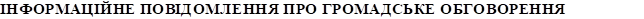 Початок процедури розгляду та врахування пропозицій громадськості до проекту Детального плану території та Звіту по стратегічній екологічній оцінці, як документа державного планування.ПОВНА НАЗВА ДОКУМЕНТА ДЕРЖАВНОГО ПЛАНУВАННЯ «Розміщення кварталу житлової забудови обмеженого вулицями Угрина Мойсея, Горького та річкою Потік у с.Завидово Мукачівської міської територіальної громади».Мета розроблення детального плану території – визначення планувальної організації та розвитку території, уточнення функціонального призначення земельних ділянок у с. Завидово.        Проект розроблено на підставі рішення 8 сесії 8-го скликання Мукачівської міської ради від 29 квітня 2021 року № 309, Рішення  10  сесії 8-го скликання Мукачівської міської ради від 25 червня 2021 року № 411 та завдання на проектування.Замовник містобудівної документації – Мукачівська міська рада.	Розробник проекту детального плану  -  ФОП, архітектор Зазулич С.І.	Виконавець звіту про стратегічну екологічну оцінку - ФОП Зазулич С.І.ОРГАН, ЩО ПРИЙМАТИМЕ РІШЕННЯ ПРО ЗАТВЕРДЖЕННЯ ДОКУМЕНТА ДЕРЖАВНОГО ПЛАНУВАННЯ - Мукачівська міська рада.ПЕРЕДБАЧУВАНА ПРОЦЕДУРА ГРОМАДСЬКОГО ОБГОВОРЕННЯДата початку та строки здійснення процедури: громадське обговорення проекту Детального плану та Звіту про стратегічну екологічну оцінку розпочато з дня їх оприлюднення – 19 листопада 2021 р. на Веб-сайті Мукачівської міської ради https://mukachevo-rada.gov.ua/ та триватиме до 20 грудня  2021 р.ДАТА, ЧАС І МІСЦЕ ПРОВЕДЕННЯ ЗАПЛАНОВАНИХ ГРОМАДСЬКИХ СЛУХАНЬ20 грудня 2021 року о 14.00 год. к.ч. у приміщенні Мукачівської міської ради за адресою: 89600, Закарпатська область, місто Мукачево пл. Духновича Олександра 2, відбудуться громадські слухання з презентацією та експонуванням проекту.Ознайомитися з проектом Детального плану та Звітом про стратегічну екологічну оцінку, і також звертатися з пропозиціями та зауваженнями в усній і письмовій формі можливо до відповідальної особи - Буднік Володимира Юрійовича тел. 066-633-18-80 Е-mail: u.mg@mukachevo-rada.gov.ua. Пропозиції та зауваження  просимо надавати до 20 грудня  2021 р.НЕОБХІДНІСТЬ ПРОВЕДЕННЯ ТРАНСКОРДОННИХ КОНСУЛЬТАЦІЙ щодо проекту документа державного планування – відсутня.